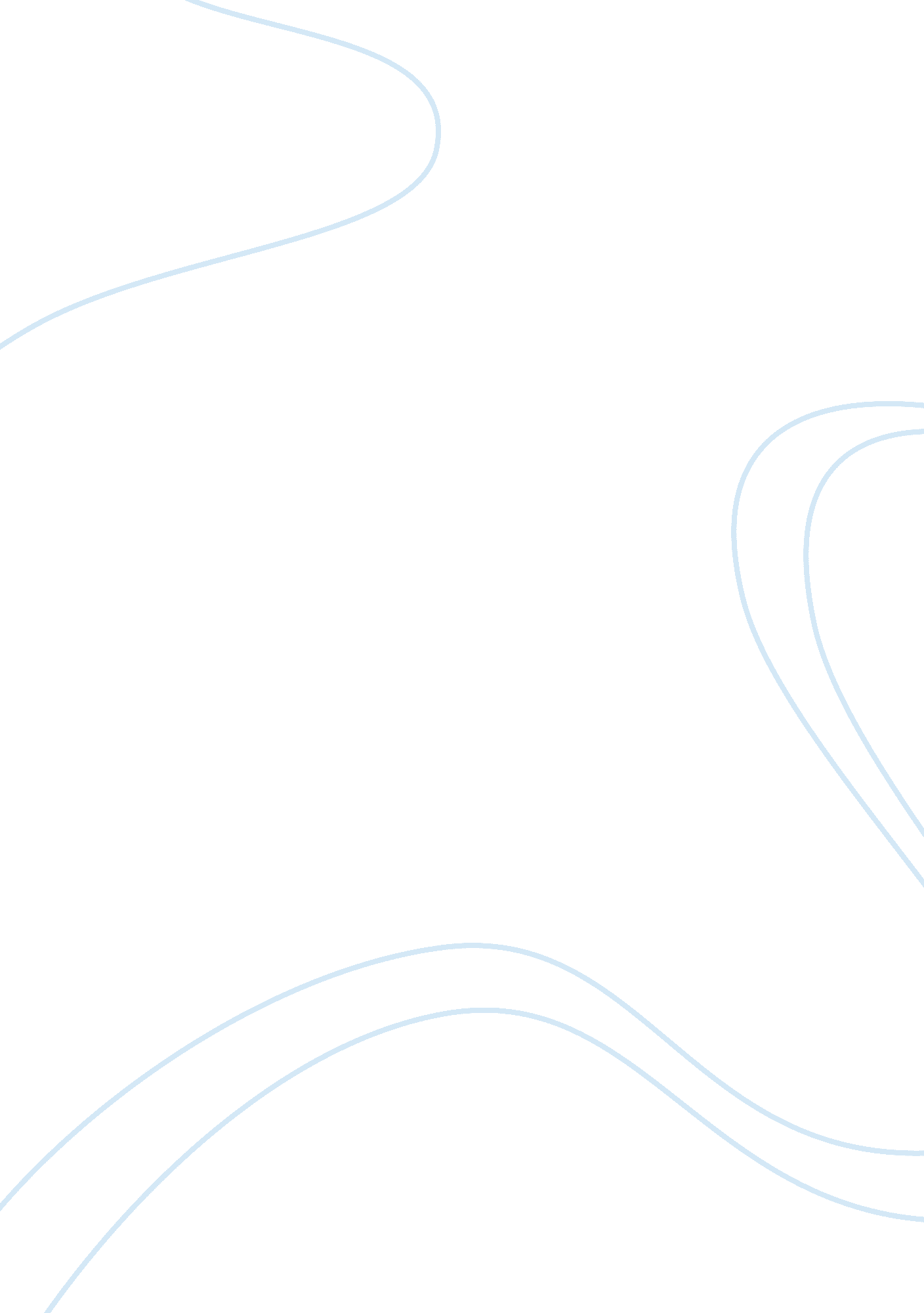 Why is gun control important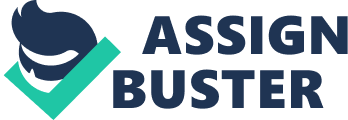 All over the country, there are men and women who have guns. Your next door neighbor very well may have a gun, but you’re not afraid to go over to their house are you? Because there is so much crime and public shootings, conceal carry laws are necessary to help keep the public safe. Without guns, there would be so much more crime and even more havoc than we already have. “ A well regulated Militia, being necessary to the security of a free State, the right of the people to keep and bear Arms, shall not be infringed.” (Reuters, 2012) Many years ago some great men got together and wrote our country what we now call The Constitution. Our country was founded on beliefs such as these and many men and women gave their lives just to get us these rights and even more died protecting them. If there would have been gun control back when we were slaves to England we very well might still be slaves to a country and not be able to live the way we do today. We as Americans have the right to own a firearm if we so choose, and many take full advantage. The United States has the highest percentages of gun ownership, and many blame that as the reason we have so many violent gun crimes. However, when you look at a country like Brazil, who has a much lower ownership rate, they have a homicide by firearm rate that is very close to ours. Many would look at the small picture and decide that Brazil must have very relaxed gun laws such as we do. Brazil actually carries a very strict and highly enforced set of laws on firearm ownership. Brazil owns about 250 million less guns and has 115 million less people than we do, yet they have one of the highest homicides by firearm rate. (Oberholtzer, 2012) The U. S. falls more towards the lower end of the spectrum, proving that just because there are guns, doesn’t mean that there will be violent gun crime. Guns in the wrong hands kill people; however, guns in the correct hands save lives. Every single day guns are used to save lives. Whether we see it or it impacts us personally, we trust men and women to patrol our streets, and we know they are carrying deadly firearms at their side. The police can’t be everywhere at once, and in some places quick action is needed in times that the police can’t respond quickly enough. In 2007, a young man shot and killed 32 of his fellow students at Virginia Tech, and wounded even more. However, in 2002, at a smaller college also in Virginia, another student started to go on a shooting rampage. Two students decided to ignore the college ban on private possession of guns, which Virginia Tech also had, went to their cars and got their guns, and were able to stop the gunmen without firing a single shot. There is no telling how many innocent victims there could and most likely would have been that day, but because of our gun rights a great tragedy was avoided that day. Guns in the correct hands don’t hurt people. There will always be bad people out there who wish to do harm to the innocent people in the world. If all the responsible people in the world were able to carry a gun most criminals would think twice before robbing a liquor store or a bank. We trust our police officers with guns, as we should our responsible citizens. With all the violence in today’s world, someone needs to take a stand and not take this anymore. The people who make use of conceal-carry do that for us. They have stopped crimes before and saved lives. To even think of denying them their right is absurd. 